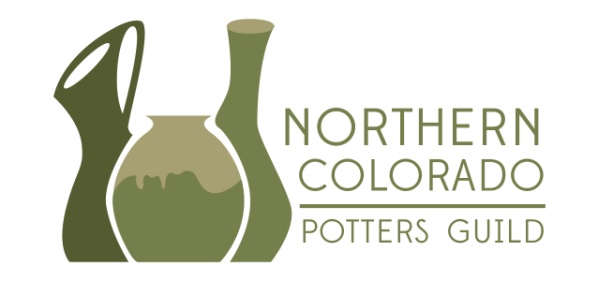 IN ATTENDANCE:  Dierdre Cook, Pam Vagge, Jody Walton, Ruth Hartman, Liz Stroh, Amy Nicholl and Tom WortmanABSENT: Hannah ZimmermanMINUTES FROM PREVIOUS MEETING APPROVED AND FILED.AGENDA (order in which items addresses may change at the meeting)Liz moved to approve the July minutes and Pam seconded the motion to approve the minutes.  Vote was unanimous.1.  REPORTS:Liz – both kilns are back up and running and the leaking faucet is fixedTom also helped to fix a wheelKiln repair person is coming to help fix the gas - ledge (peep shelf)Discuss about the consequences of glazes coming off of pots in gas kilnDiscussion of using cookies at the cost of 50 cents or if you choose not to use cookies on cone packs the person would be charged the repair cost of fixing the shelf Liz moved that people will be charged for damages to the peep shelf in the gas kiln shelves - Dierdre seconded – Unanimously voted onLiz is going to purchase shelves for the kilnsDierdreClasses are startedChris’ evening and day classes fullShanel Tuesday fullInterest in a glazing class – basics of how you glaze, how to mix glazes before you glaze, how to solve basic problems with glazing, and some advanced 3 hours on a SaturdayLiz and Jody will send in ideas out for the classTom will redo the tiles and the test tiles.  come up with combinations for the studentsit has been about 3 years since the last test tileRuth Membership is fullWe currently have 15 associatesThere was a question if we should add 2 more associate membersThis would increase membership from 85-87Discussion of cash flow implications, kiln space, and availability of shelf space with more associate membersTom and Liz will do an inventory of shelf space to see what is availableIt was decided to leave it as is for now – the Board will revisit this at a later date2.  Pam – Updates and Discussion:Members Roster status in webPam is trying to get it password protected – PDF file can be password protectedPam will check into purchasing Adobe and also using Word – saving it as PDF and checking to see if can be made password protectedAdobe acrobat $179 for 509(c)3Go Daddy domain name transferred to BluehostWebsite and Google were transferred to Bluehost2 domain names nowProposed to get rid of Colorado Pottery.com name – Colorado Potters’ name is too close and can get confusing.PayPal is on that account so it will be also transferred overConversion to new domain will be made by June 1, 2018Bluehost Credit card expires 9/18Google docs board member account status? Resend? Check junk mail?3. Golden Guilder Discussion:Tom shared Four Different Options with the Board:Golden Guilders Proposal – there could be four options for payment:  No pay, Half pay, donate to Potters with a Purpose (full fee), donate to a scholarship fund (full fee)Option 1 – No pay – current policyOption 2 – ½ pay – funds to guild coffers and allow full accessOption 3 – Potters with a Purpose:full fee would be channeled in to a fund for PWPwould be used to pay for group activities that support the guildpay for materials, glazes and firing currently being funded by the guildaccount would have a maximum funding level and upon reaching excess funds would be channeled to the scholarship accountOption 4 – Scholarship Fund:full fee would be channeled into “scholarship” accountthis account would be utilized to fund 1-2 individuals selected by the BoardCandidates should be high school or college students with a emphasis toward the artsthe scholarship would be for a maximum of a yearwould be used to fund monthly fees and a set dollar level for materials and firing feesexpectation to participate in guild activitiesmust be at least a senior in high school and up to ______account would have a maximum funding level and upon reaching excess funds would be channeled to ___solicitation of current openings would be under control of marketingwill have to develop criteria for the scholarshipJody will work on a “mockup” of the scholarship format for us to look at it next timeDiscussion will continue to next Board Meeting4.  Bank  - PayPal Discussion:Bank low end is 1 – 2% up to 44 ½ % .  We would probably be up at 44.5% which is too high for us to consider at this pointIf people pay with credit cards there is no current problem paying with Pay Pal. Pay Pal gets 2 – 3% of money to manage account.Tom is going to talk to one of the members that has had experience with this further.Tom suggested that the Rules and Regulations change for the remuneration is the current fulltime members’ dues plus $20. Facility Assistants -  membership dues plus $20  (going from $60 to $65)Facility Assistants are expected to work 5 hours a week Liz secondedIt was voted on unanimously – Pam abstained from the vote5.  Agenda for All Members Meeting:ReportsFall Show discussionDues discussion and what dues would go toward ($2.50)6.  Hand building floor update:Both Home Depot and Lowes declined to do the floorThe initial estimate from Home Depot was $3500Tom has begun to talk to local people that might be interestedOTHER ITEMS/BUSINESS:Discussion on heat in upper floor and possibilities of improving itMOTIONS AND VOTES FOR MEETING:Motion – to charge people for damages caused to the gas kilnTom suggested that the Rules and Regulations change for the remuneration is the current fulltime members dues plus $20.Facility Assistants -  membership dues plus $20  (going from $60 to $65)Facility Assistants are expected to work 5 hours a week REVIEW OF ACTION ITEMS:ACTION ITEMS CARRY OVERGolden Guilders discussion on 4 Options Jody – Scholarship mockup for discussionHand building floor ACTION ITEMS FROM MEETINGITEMS FOR AND FUTURE BOARD MEETINGS:September:October:November:December: